Use this form to request minor changes in existing programs (majors, minors, certificates, or specializations). The university Vice President for Academic Affairs approves minor program modifications and they are included in the Annual Minor Program Modification Summary form.University ApprovalTo the Board of Regents and the Executive Director: I certify that I have read this proposal, that I believe it to be accurate, and that it has been evaluated and approved as provided by university policy.This modification addresses a change in (place an “X” in the appropriate box):Effective date of change: Program Degree Level (place an “X” in the appropriate box):Category (place an “X” in the appropriate box):Is the program associated with a current articulation agreement?   If yes, will the articulation agreement need to be updated with the partner institution as a result of this minor program modification? Why or why not?Primary Aspects of the Modification (add lines or adjust cell size as needed):Explanation of the Change:Students who want to explore healthcare as a potential setting to work in will have the option to take an HIM course.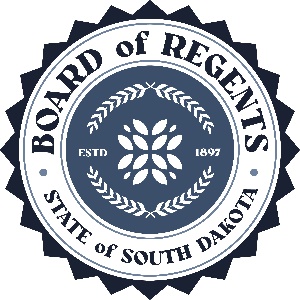 SOUTH DAKOTA BOARD OF REGENTSACADEMIC AFFAIRS FORMSMinor Program ModificationUNIVERSITY:PROGRAM TITLE:Business Analytics ASCIP CODE:11.0401UNIVERSITY DEPARTMENT:Information SystemsBANNER DEPARTMENT CODE:DINFUNIVERSITY DIVISION:College of BISBANNER DIVISION CODE:DBIS - 81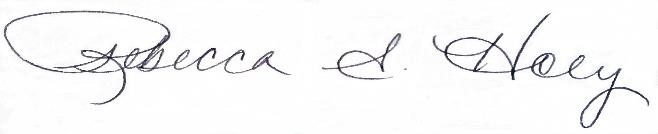 Vice President of Academic Affairs or President of the UniversityDateCourse deletions that do not change the nature of the program, or distribution of courses in the program, or change of total credit hours requiredCourse additions that do not change the nature of the program, or distribution of courses in the program, or change of total credit hours requiredRevised courses in the program.AssociateBachelor’sMaster’sDoctoralCertificateSpecializationMinorMajorYesNoExisting CurriculumExisting CurriculumExisting CurriculumExisting CurriculumExisting CurriculumExisting CurriculumProposed Curriculum (highlight changes)Proposed Curriculum (highlight changes)Proposed Curriculum (highlight changes)Proposed Curriculum (highlight changes)Pref.Num.TitleCr.Hrs.Pref.Pref.Num.TitleCr. Hrs.System General EducationSystem General EducationSystem General Education24System General EducationSystem General EducationSystem General EducationSystem General Education24Required CoursesRequired CoursesRequired Courses36Required CoursesRequired CoursesRequired CoursesRequired Courses36BADM220Business Statistics3BADMBADM220Business Statistics3BADM321Business Statistics II3BADMBADM321Business Statistics II3CSC105Introduction to Computers3CSCCSC105Introduction to Computers3CSC150Computer Science3CSCCSC150Computer Science3CIS 251Business Applications Programming3CIS CIS 251Business Applications Programming3CIS325Management Information Systems3CISCIS325Management Information Systems3CIS 368Predictive Analytics3CIS CIS 368Predictive Analytics3CIS372Programming for Analytics3CISCIS372Programming for Analytics3CIS474Business Intelligence and Big Data3CISCIS474Business Intelligence and Big Data3CIS 484Database Management Systems3CIS CIS 484Database Management Systems3CIS206/207/208/210Choose 3: Advanced Applications/Advanced Applications: Spreadsheets/ Advanced Applications: Database/ Quickbooks 3(1 credit eachCISCIS206/207/208/210Choose 3: Advanced Applications/Advanced Applications: Spreadsheets/ Advanced Applications: Database/ Quickbooks 3BADM/CIS/CSC ElectiveBADM/CIS/CSC ElectiveBADM/CIS/CSC Elective3BADM/CIS/CSC/HIM ElectiveBADM/CIS/CSC/HIM ElectiveBADM/CIS/CSC/HIM ElectiveBADM/CIS/CSC/HIM Elective3Total Hours Required60Total Hours Required60